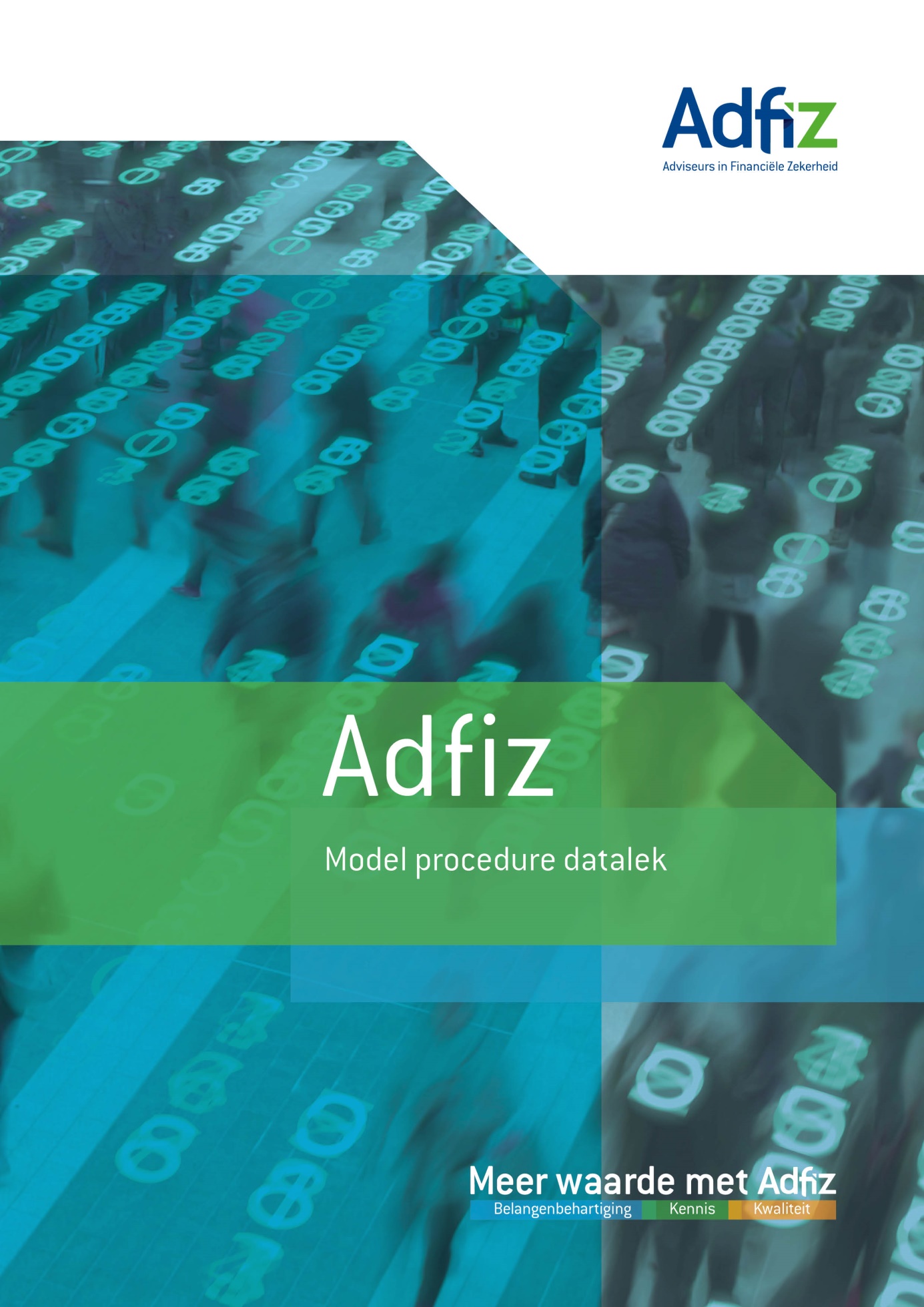 PROCEDURE DATALEK 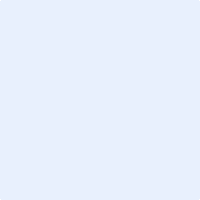 STAP 1 INTERN MELDEN BEVEILIGINGSINCIDENT Meld ieder vermoeden van een datalek zo spoedig mogelijk en uiterlijk binnen 
24 uur  bij H.A. van Ark, DGA van het bedrijf.Door: alle medewerkersSTAP 2 BEPALEN OF SPRAKE IS VAN EEN DATALEKEen datalek is een inbreuk op de beveiliging waarbij persoonsgegevens (per ongeluk of opzettelijk) verloren zijn gegaan, ongeoorloofd zijn gewijzigd, verstrekt, ingezien of toegankelijk zijn gemaaktBeoordeel bij ieder mogelijk lek direct of sprake is van een datalek. 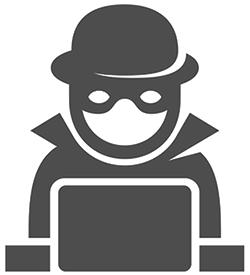 Door: H.A. van ArkSTAP 3 REGISTREREN DATALEKOnderzoek aard en ernst van het incident en beoordeel welke maatregelen getroffen moeten worden om schade te beperken en herhaling te voorkomen. Registreer, al dan niet gefaseerd, de volgende feiten zodra deze bekend zijn: Feiten over het lek:een korte omschrijving van het lek; wanneer het plaatsvond; wat er met de gegevens is gebeurd (zijn ze verloren gegaan, of door een onbevoegde ingezien, gekopieerd of gewijzigd?);van welke groep(en) personen er gegevens gelekt zijn, en om hoeveel personen het gaat; om welke soorten gegevens het gaat.de (mogelijke) gevolgen van de inbreuk (bijvoorbeeld een risico op identiteitsfraude of reputatieschade);de maatregelen die zijn genomen naar aanleiding van het lek. Welke actie is ondernomen om schade te voorkomen of zo veel mogelijk te beperken? Welke actie is ondernomen om risico op herhaling te voorkomen of zoveel mogelijk te beperken?Door: H.A. van ArkSTAP 4 BEPALEN OF DATALEK GEMELD MOET WORDEN AAN AUTORITEIT PERSOONSGEGEVENS EN/OF AFMEen datalek moet worden gemeld aan de Autoriteit Persoonsgegevens als de kans aanzienlijk is op ernstige nadelige gevolgen voor de bescherming van persoonsgegevens. Beoordeel bij ieder datalek of het gemeld moet worden aan de Autoriteit Persoonsgegevens Zijn de gelekte persoonsgegevens van gevoelige aard: Bijzondere persoonsgegevens Gezondheidsgegevens Andere persoonsgegevens van gevoelige aardStrafrechtelijke persoonsgegevensGegevens over financiële of economische situatieInloggegevens zoals gebruikersnamen en wachtwoordenGegevens die kunnen worden misbruikt voor (identiteits)fraudeKan de aard en omvang leiden tot (een aanzienlijke kans op) ernstige nadelige gevolgen:Gaat het om veel gegevens per persoonGaat het om gegevens van grote groepen personenGaat het om gegevens van kwetsbare groepen personenZijn de beslissingen die o.b.v. de gegevens worden genomen ingrijpendWorden de gegevens  met andere partijen gedeeld?Beoordeel ook bij ieder datalek of het gemeld moet worden aan de AFMIs sprake van een gedraging of gebeurtenis die een ernstig gevaar vormt voor de integere uitoefening van de onderneming, meldt het dan als Wft-incident aan de AFM. Raadpleeg de incidentenregeling. Door:  H.A. van ArkSTAP 5 MELDING MAKEN EN REGISTRATIE BIJWERKENMeld het datalek zo snel mogelijk gemeld aan de Autoriteit Persoonsgegevens, zo mogelijk uiterlijk binnen 72 uur nadat het lek bekend werd. Als nog niet alle kennis over het lek bekend is, doe dan alvast een incomplete melding bij de toezichthouder dat er een lek heeft plaatsgevonden. Verstrek de overige verplicht te verstrekken zodra deze bekend is (gefaseerd) aan de toezichthouder. https://datalekken.autoriteitpersoonsgegevens.nl/Werk de interne registratie bij met een overzicht van de meldingDoor: H.A. van ArkMeld het datalek aan de AFM (raadpleeg de incidentenregeling )https://www.afm.nl/nl-nl/professionals/onderwerpen/misstanden-incidentenDoor: H.A. van Ark STAP 6 MAATREGELEN TREFFEN Neem de noodzakelijke maatregelen naar aanleiding van het datalek: om schade te voorkomen of zoveel mogelijk te beperken (bijvoorbeeld het op afstand wissen van gegevens, of het wijzigen van wachtwoorden) om te zorgen dat het niet nog een keer kan gebeurenDoor: H.A. van Ark STAP 7 BEPALEN OF DATALEK GEMELD MOET WORDEN AAN BETROKKENE(N)Beoordeel bij ieder datalek of het gemeld moet worden aan de Betrokkene(n)Melding aan de Betrokkene(n) is niet verplicht op grond van de AVG voor een financiële onderneming met een Wft-vergunningMelding aan de Betrokkene(n) kan wel volgen uit de eigen verantwoordelijkheid richting de klant (zorgplicht). Meld indien nodig het datalek rechtstreeks aan de Betrokkene(n)Door: H.A. van ArkSTAP 8 BEPALEN OF DATALEK GEMELD MOET WORDEN AAN POLITIEBeoordeel bij ieder datalek of er aanwijzingen voor of vermoedens van strafbaar handelen bestaan (zoals hacken)Doe indien nodig aangifte bij de politieDoor: H.A. van ArkSTAP 9 AFRONDEN MELDING EN BIJWERKEN REGISTRATIE Werk de melding aan Autoriteit Persoonsgegevens bij zodat deze volledig en actueel is (zie stap 5) en daarmee afgerond isWerk de eigen registratie bij zodat deze volledig en actueel is (zie stap 3) Sluit het dossier en bewaar gedurende minimaal één jaar of zoveel langer als nodigDoor:  H.A. van Ark